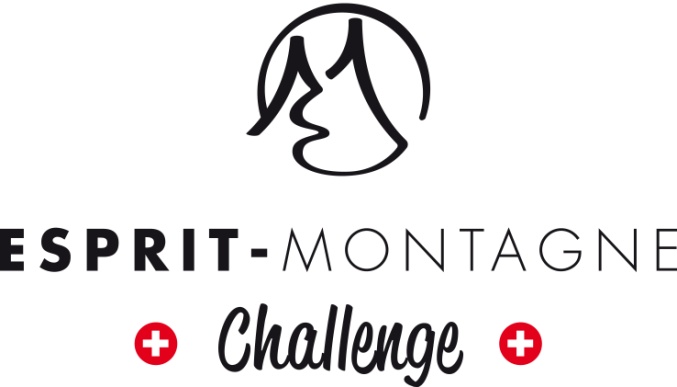 Disc Golf SwisstourChâteau d'Oex, 15 septembre 2019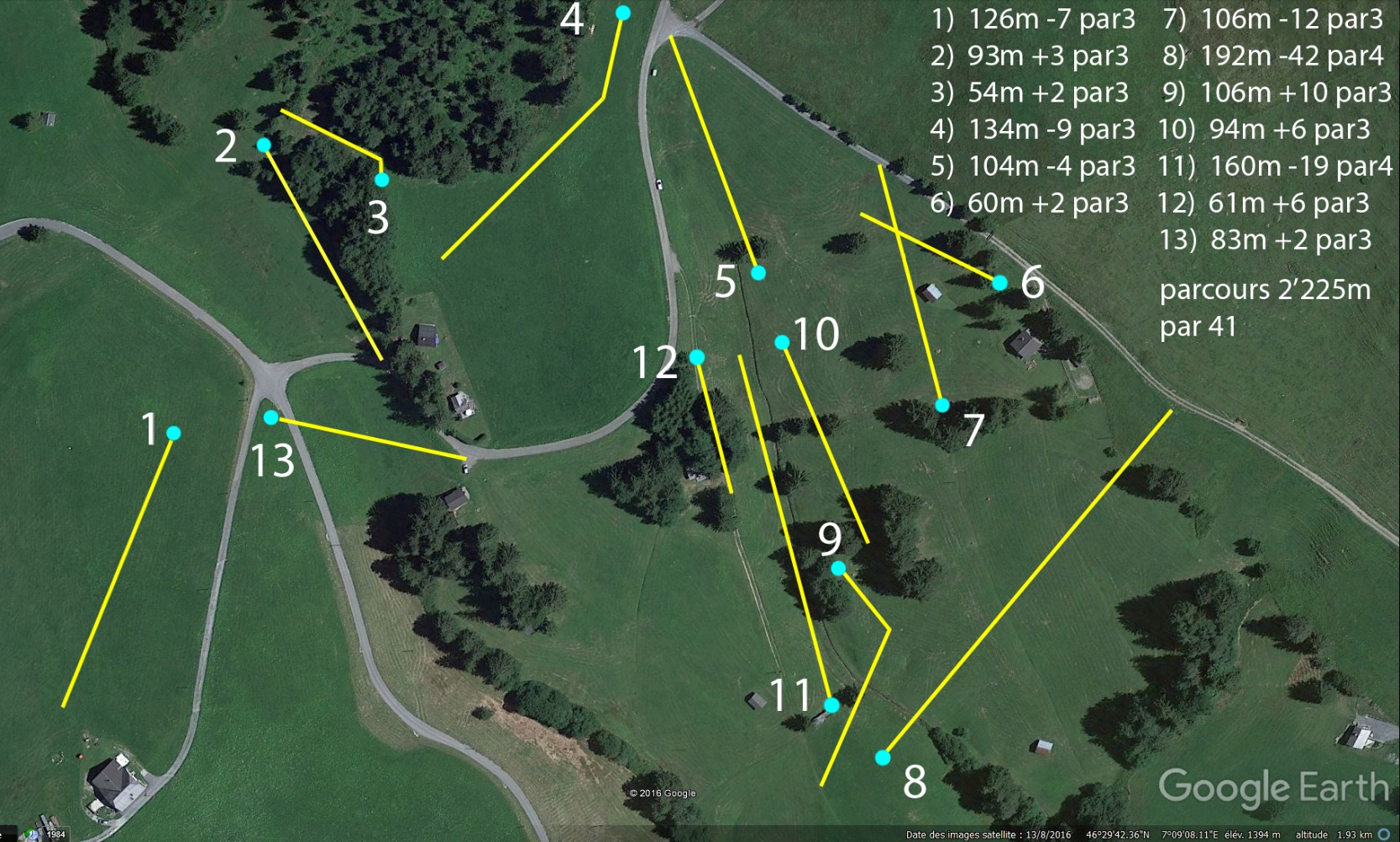 LieuTable d’hôte des LaitaletsRoute du Mont 1371660 Château d'Oex (VD). Autoroute A12 sortie BulleLa route pour arriver sur l'alpage sera indiquée par des petits panneaux "Disc Golf Pays-d’Enhaut". Comptez environ 12mn depuis le centre de Château d'Oex.Le "centre administratif" de l'organisation (+parking & lunch) est situé à la Table d’hôte des Laitalets.Direction:Organisation: Esprit-MontagneTD Boris Lazzarotto 079 292 78 54Assistant TD Bastien Rossier 079 816 38 21Le samedi matin, nous organisons le tournoi des Grelettes. C’est un petit tournoi destiné aux familles et aux débutants sur un parcours de 9 paniers raccourcis. Vous y êtes les bienvenus.ProgrammeSamedi 14 septembre 2019Tournoi des Grelettes08.30 Confirmation des inscriptions. 10 frs à payer sur place09.45 Fin inscription Tournoi, 10F à payer sur place10.00 Meeting10.30 Début du Tournoi des Grelettes12.30 Fin du Tournoi14.00 Remise des prixEsprit-montagne Challenge14.30 Parcours disponible et confirmation des inscriptions sur place19.30 Fin des inscriptions Dimanche 15 septembre 201907.45 Confirmation des inscriptions08.45 Fin des inscriptions08.45 Players meeting09.15 Tee off Ronde 1+2 13.15 Repas14.30 Tee off ronde 3 (pas de Meeting)17.00 Cérémonie des prixFormat3 rondes de 13 paniers, shotgun start selon programme:2 rondes le matin, lunch puis 3ème ronde. Pas de finale.Important On est à la montagne ! Il sera difficile de se déplacer avec un Disc Golf Cart Type « trolley ».Règles - Règles PDGA (dernière édition) et SDV- La règle des 2m n'est pas appliquée- Les zones OB sont désignées par la route (goudron= OUT).- Pas de mandatory ni de dropzone- Il y a deux CTP sur le parcours: paniers 6 et 13- 2 signaux sonores sont envoyés 2' avant le départ de chaque ronde, puis 1 long signal pour le début de la ronde- Des signaux répétés vous avertissent de l'interruption du jeu en cas de conditions dangereuses. Revenez immédiatement au point de rendez-vous du tournoi (chalet) où de nouvelles informations seront données pour la reprise du jeu.- Les "morts subites" sont jouées pour départager les égalités pour la 1ère place de chaque division. Elles sont jouées sur les paniers # 1 et 13. En cas d'égalité, on joue encore un "closest-to-the-pin" au # 1- Veuillez respecter les règles de temps:Règle des 30 secondes (Excessive time)Règle des 3 minutes (Lost disc)- Les décisions de jeu et de règles sont prises par le groupe. - Jouez des lancers provisionnels en cas de doute et notez les 2 scores sur la carte, avant de demander confirmation auprès du TD.Dress Code : Merci de le respecterCartes de score Le 1er joueur de chaque groupe a la responsabilité de les prendre et les ramener à l'organisation au plus vite après la fin de la ronde (30' max.). Néanmoins, chaque joueur est responsable que sa carte de score soit ramenée à temps.Player's meetingObligatoire pour tous les joueurs, samedi 9h à l'organisationCTPDeux CTP sont joués sur les paniers # 6 et 13 pendant les 3 rondesHole-in-one : N'oubliez pas de noter l'heure !TrophéesLes 3 premiers de chaque catégorie reçoivent des prix en natureD'autre prix sont prévus pour les CTPSpottersAucun spotter n'est prévu: merci de réguler/surveiller le jeu au sein du groupe, pour la sécurité des promeneurs et des joueurs.Repas Le lunch est à la Table d’hôte des LaitaltesIl devra être payé en même temps que l’inscriptionLogementNous te recommandons les hôtels suivants : Hôtel Roc et NeigeLe Vieux ChaletHôtel de ville de Château-d’OexHôtel de ville de RossinièrePrix des prestationsLes frais d’inscription et de repas sont à payer en avance. Les frais facultatifs sont à régler sur place.Entry fee: 30 frs (15frs pour juniors). Inclus: 1 prix souvenirRepas de midi: 18 frs (10frs pour juniors).Facultatif:Licence journalière : 10 frsAce pool (pendant le tournoi): 5 frs